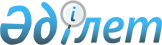 Об определении места для размещения агитационных печатных материалов для всех кандидатов в депутаты Сената Парламента Республики Казахстан
					
			Утративший силу
			
			
		
					Постановление Акимата Курмангазинского района Атырауской области от 02 сентября 2014 года № 412. Зарегистрировано Департаментом юстиции Атырауской области 10 сентября 2014 года № 2986. Утратило силу - постановлением акимата Курмангазинского района Атырауской области от 02 октября 2014 года № 428      Сноска. Утратило силу - постановлением акимата  Курмангазинского района Атырауской области от 02.10.2014 № 428.

      Примечание РЦПИ:

      В тексте документа сохранена пунктуация и орфография оригинала.



      В соответствии с пунктом 6 статьи 28 Конституционного Закона Республики Казахстан от 28 сентября 1995 года "О выборах в Республике Казахстан", пунктом 2 статьи 31 Закона Республики Казахстан от 23 января 2001 года "О местном государственном управлении и самоуправлении в Республике Казахстан" акимат Курмангазинского района ПОСТАНОВЛЯЕТ:



      1. Определить совместно с Курмангазинской районной территориальной избирательной комиссией (по согласованию) место для размещения агитационных печатных материалов для кандидатов в депутаты Сената Парламента Республики Казахстан согласно приложению к настоящему постановлению.



      2. Контроль за исполнением настоящего постановления возложить на руководителя государственного учреждения "Аппарат акима Курмангазинского района" Калиева Н.Г.



      3. Настоящее постановление вступает в силу со дня государственной регистрации в органах юстиции и вводится в действие по истечении десяти календарных дней после дня его первого официального опубликования.      Исполняющий обязанности

      акима района                               Ж. Бектемиров      "Согласовано"

      Председатель Курмангазинской районной

      территориальной избирательной комиссии

      ________________________ Изжанов А.

      2 сентября 2014 год

Приложение         

к постановлению акимата района

от 2 сентября 2014 года № 412  

Место для размещения агитационных печатных материалов для всех кандидатов в депутаты Сената Парламента Республики Казахстан
					© 2012. РГП на ПХВ «Институт законодательства и правовой информации Республики Казахстан» Министерства юстиции Республики Казахстан
				 № Наименование населенного пункта Месторасположение Название объекта для размещения1село Ганюшкиноулица Абая, 50Информационный щит на передней площади государственного предприятие "Коммунальное государственное казенное предприятие "Районный дома культуры имени Смагула Кушекбаева"